Базовые игры для игротеки. ТОП-10Для игротеки рекомендуется иметь подборку из разнохарактерных игр (см. классификаторы ниже).Классификаторы игр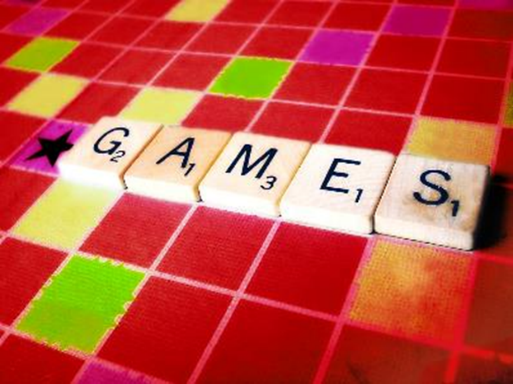 КОЛИЧЕСТВО ИГРОКОВВОЗРАСТ УЧАСТНИКОВВРЕМЯ ИГРЫКатегории игрAA («тяжелые»)Многостраничные правила. Большое количество тайлов, фигурок и прочего реквизита. Время – 60+ (чаще 120+).ВВ («рабочие лошадки») Правила средней сложности, детали могут быть «разжеваны» в процессе игры. Длительность игры 30-60 минут.СС («быстрые»)Скоростные игры на реакцию, динамичные, активные. Длительность игры редко превышает 30 минут.ТОП 10 игр для игротеки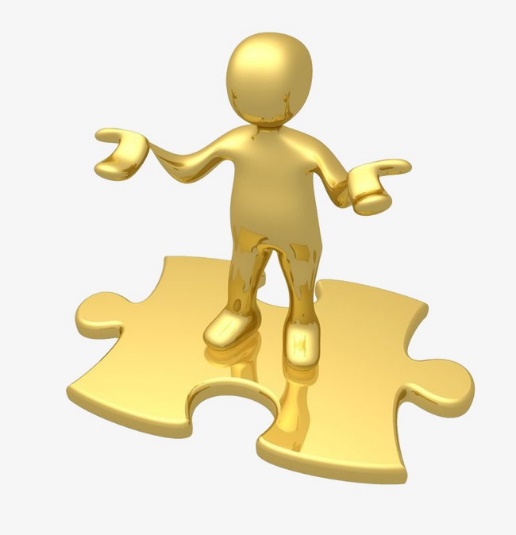 7 WONDERS  AA100000 лет до нашей эры AЦитадели АDixit BBSplendor BBКто осел? ВАйс-класс B-CCБез паники! СССкоростные цвета CCБарабашка CДОПОЛНИТЕЛЬНЫЙ СПИСОК ЛЮБИМЫХ ИГР+   Интеллектуальные игры«Активити» (для разных возрастов), «Бум!» (+12), «Trivial Pursuit (семейное издание)»+   Семейные игры (в т.ч. на карточном движке)«Эволюция», «Azul», «Билет на поезд» (Ticket to ride), «Спящие королевы», «Тайное послание» и др.+   Игры на ловкость броска\ щелчковые игры«Волшебник Изумрудного города», «Перекати-Ежик» и др.